
       Stefan Aust – Adrian Geiges: 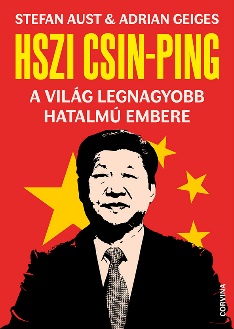 Hszi Csin-ping – a világ legnagyobb hatalmú embereNincs még egy olyan téma, amely annyira kényesnek számítana Kínában, mint a pekingi elithez tartozó politikusokról írni, sőt, ez akár veszélyes is lehet: 2015-ben Hongkongban öt könyvkereskedő tűnt el, feltételezhetően a kínai biztonsági erők hurcolták el őket. Egyetlen bűnük, hogy könyveket adtak ki vagy árusítottak Peking titokzatosságba burko-lózó, vezető politikai kasztjáról. És aligha akad még valaki, akinek az ese-tében az információhiány olyan nyilvánvaló lenne, mint épp a pártfőtitkár és államelnök, Hszi Csin-ping esetében. Nem tudunk róla szinte semmit, még egy maroknyi életrajz sem jelent meg róla, pedig a világ vezető politikusairól könyvtárnyi az irodalom. Ki valójában ez az örökké mo-solygó, de sokszor igencsak kemény ember, akinek valós szándékai nehezen bogozhatók ki beszédeinek gazdag szóvirágai, máskor meg kínai ,,pártnyelven” írott, bonyodalmas mondatszövevényei közül? Hogyan lett azzá, aki? Mit forgat a fejében? Mit jelentenek elgondolásai a mi szá-munkra? Hogyan lett irányításával az ellentmondásokkal teli, kommu-nista Kína vezető hatalommá, igazi modern állammá, ő maga pedig a világ legnagyobb hatalmú emberévé?Peking hosszú karja és az elmaradt könyvbemutatóA Deutsche Welle online kiadása számol be a példátlan beavatko-zásról, ami miatt elmaradt egy könyvbemutató a hannoveri és a duisburgi Konfuciusz Intézetben.„Együttműködő vuhani egyetemünk kedvesen elmagyarázta ne-künk, hogy szerintük nem volt jó ötlet az esemény megtartása”, mondta Markus Taube, a duisburgi Konfuciusz Intézet egyik igazgatója, a könyv-bemutató lemondását indokolva.A kínai kormányt alapvetően zavarja államfőjének tényekre ala-pozott életrajza, hiszen az államvezető körül személyi kultusz alakult ki. Állítólag a Konfuciusz Intézet egyik alkalmazottja azt üzente az egyik szerzőnek: „Többé nem beszélhetsz Hszi Csin-pingről, mint normális emberről: ő érinthetetlen.”Stefan Aust – Adrian Geiges: Hszi Csin-ping – a világ legnagyobb hatalmú embereCorvina Kiadó, 2022. 